El domingo 29 de octubre concluye el Horario de Verano 2017 (SENER, Secretaría de Energía y Recursos Naturales)El próximo domingo 29 de octubre concluye el Horario de Verano (HV) en la República Mexicana, por ello se recomienda a las personas que el sábado 28 de octubre, antes de irse a dormir, atrasen una hora sus relojes, de modo que al día siguiente reanuden sus actividades con el horario de invierno.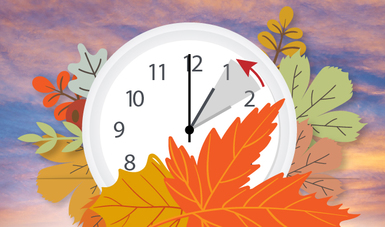 El domingo 29 de octubre concluye el Horario de Verano 2017AutorSecretaría de EnergíaEl próximo domingo 29 de octubre concluye el Horario de Verano (HV) en la República Mexicana, por ello se recomienda a las personas que el sábado 28 de octubre, antes de irse a dormir, atrasen una hora sus relojes, de modo que al día siguiente reanuden sus actividades con el horario de invierno.Durante el Horario de Verano, que inició el primer domingo de abril y concluye el último domingo de octubre, se alcanzó un ahorro de energía eléctrica en consumo de 899.754 Gigawatts-hora (GWh), equivalente al abastecimiento del consumo eléctrico de 563 mil casas habitación durante todo un año, con un consumo promedio de 266 kWh/bimestre, de acuerdo al Fideicomiso para el Ahorro de Energía Eléctrica (FIDE).Asimismo, se evitó la emisión a la atmósfera de 408 mil toneladas de bióxido de carbono, principal contaminante del efecto invernadero, el equivalente a la quema de 1, 146 mil barriles de petróleo.El ahorro económico obtenido por la implementación del HV 2017 se estima en mil 332 millones de pesos, con un costo medio de la energía eléctrica de 1.4805 pesos por kWh para los usuarios domésticos. Esta cifra incluye los ahorros de los 33 municipios de la franja fronteriza norte.Para los 33 municipios de la franja fronteriza del norte del país, el Horario de Verano termina el próximo domingo 5 de noviembre, los cuales son:Tijuana, Mexicali, Ensenada, Playa Rosarito y Tecate, en Baja California. Juárez, Ojinaga, Ascención, Coyame del Sotol, Guadalupe, Janos, Manuel Benavides y Praxedis G. Guerrero en Chihuahua. Acuña, Piedras Negras, Guerrero, Hidalgo, Jiménez, Zaragoza, Nava y Ocampo, en Coahuila. Anáhuac y Los Aldama, en Nuevo León. Nuevo Laredo, Reynosa, Matamoros, Camargo, Guerrero, Gustavo Díaz Ordaz, Mier, Miguel Alemán, Río Bravo y Valle Hermoso, en Tamaulipas.Cabe señalar que los estados de Sonora y Quintana Roo no participan en el Horario de Verano, por lo que ambas entidades mantienen su respectivo horario, es decir, no atrasarán sus relojes este sábado.Al término de la aplicación del Horario de Verano, en noviembre de 2017, se obtendrán los valores reales, de acuerdo a los resultados de la evaluación de la segunda transición octubre-noviembre, los cuales se presentarán en un informe final.